Publicado en 28001 el 20/09/2012 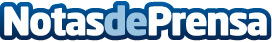 MILAR continúa con la promoción de  su página webCon las promociones realizadas a lo largo del verano, la enseña ha incrementado de manera significativa sus visitas a la webDatos de contacto:CQLPNota de prensa publicada en: https://www.notasdeprensa.es/milar-continua-con-la-promocion-de-su-pagina-web Categorias: Marketing Actualidad Empresarial http://www.notasdeprensa.es